 II Регионального чемпионата рабочих профессий по стандартам WSR Ярославской области 2016г.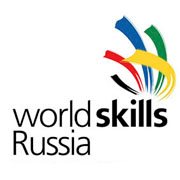 Skill Management PlanКомпетенция: Лабораторный химический анализ ВремяОписаниеС-1Вторник, 9 февраляВторник, 9 февраляВторник, 9 февраляС-109:00 - 13:00Знакомство участников и экспертов с оборудованием площадкиС-110:00-13:00Обучение новых экспертовС-113:00 - 14:00ОбедС-114:00 - 14:30ЖеребьевкаС-114:30 - 15:30Инструктаж по технике безопасностиС-1С 1Среда, 10 февраляСреда, 10 февраляСреда, 10 февраляС 108:30 - 09:00Сбор участников соревнований С 109:00 - 09:15Получение задания, обсуждение, вопросы экспертуС 109:15 - 13:15Выполнение задания (4ч)С 113:15 - 14:00Обеденный перерывС 114:00 - 14:15Получение задания, обсуждение, вопросы экспертуС 114:15 - 18.15Выполнение задания (4ч)С 118.15 - 18.45Обсуждение результатов экспертами.С 118.45 - 19.30Внесение результатов в CIS С 1С 2Четверг, 11 февраляЧетверг, 11 февраляЧетверг, 11 февраляС 208:30 - 09:00Сбор участников соревнований. С 209:00 - 09:15Получение задания, обсуждение, вопросы экспертуС 209:15 - 13:15Выполнение задания (4ч)С 213:15 - 14:00Обеденный перерывС 214:00 - 14:15Получение задания, обсуждение, вопросы экспертуС 214:15 - 18.15Выполнение задания  (4ч)С 218.15 - 18.45Обсуждение результатов экспертамиС 218.45 - 19.30Внесение результатов в CIS С 2С 3Пятница, 12 февраляПятница, 12 февраляПятница, 12 февраляС 308:30 - 09:00Сбор участников соревнований. С 309:00 - 09:15Получение задания, обсуждение, вопросы экспертуС 309:15 - 13:15Выполнение задания (4ч)С 313:15 - 14:00Обеденный перерывС 314:00 -14:30Обсуждение результатов экспертами. Подведение итогов.С 314:30 – 15:30Внесение результатов в CIS. Обсуждение задания на следующий региональный чемпионат